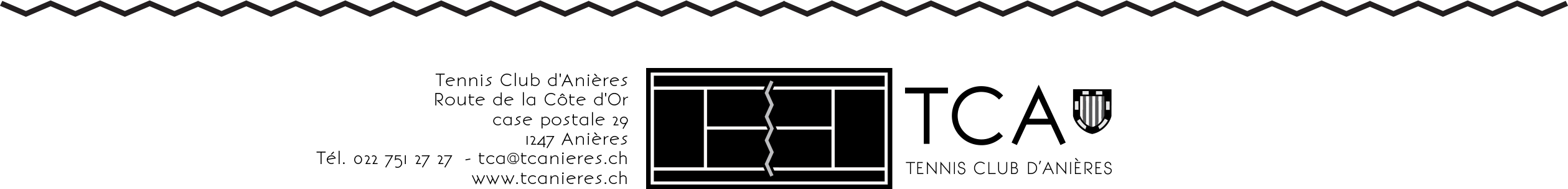 FORMULAIRE D’INSCRIPTIONEcole de Tennis Printemps 202114avril  au  23juin 2021  CHF230.00Tous les mercredisde  17.00 H  à 18.00 H   ou   de  18.00 H  à  19.00 HLes cours sont à payer en espèces sur place lors du premier coursEn cas d’annulation (minimum 3 leçons) par les responsables (pluie), la leçon sera remplacée.Aucun remboursement en cas d’absence.J’inscris mon/mes enfant/sNom	Prénom	Date de naissance	Nbr. années pratique____________________	_________________	_______________	_____________________________________	_________________	_______________	_____________________________________	_________________	_______________	_________________	Coordonnées parents :Nom  ________________________  Prénom  ___________________Adresse  _________________________________________________Code postale  _________________  Ville  _______________________Tél. domicile  _________________  Tél. mobile  __________________Adresse e-mail  ____________________________________________J’accepte les conditions du TC AnièresSignature des parents  ______________________________________